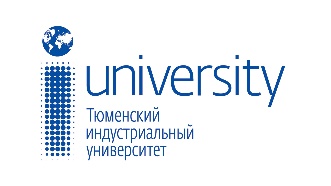 МИНИСТЕРСТВО НАУКИ И ВЫСШЕГО ОБРАЗОВАНИЯРОССИЙСКОЙ ФЕДЕРАЦИИФедеральное государственное бюджетное образовательное учреждение высшего образования«Тюменский индустриальный университет» ПРОГРАММА Международной научно-практической конференции«ИНФОРМАЦИОННЫЕ И ГРАФИЧЕСКИЕ ТЕХНОЛОГИИ В ПРОФЕССИОНАЛЬНОЙ И НАУЧНОЙ ДЕЯТЕЛЬНОСТИ» 25-26 октября 2023 г. РЕГЛАМЕНТ РАБОТЫ КОНФЕРЕНЦИИ25 октября 2023 года09.30 – 10.00 – регистрация участников конференции(г. Тюмень, ул. Луначарского, 2, ТИУ, корпус № 8, Конференц-зал, 2 этаж)10.00 – 12.00 – Пленарное заседание(г. Тюмень, ул.  Луначарского, 2, ТИУ, корпус № 8, Конференц-зал, 2 этаж)13.00 – 19.00 – работа секций № 1, 2, 3, 4(г. Тюмень, ул. Луначарского, 2, ТИУ, учебно-лабораторные корпуса: № 8, № 8/1, № 9)26 октября 2023 года10.00 – 18.00 – Международный конкурс научных работ обучающихсяПРОГРАММА РАБОТЫ КОНФЕРЕНЦИИ«Информационные и графические технологии в профессиональной и научной деятельности»Пленарное заседаниеМесто проведения: г. Тюмень, ул. Луначарского, 2, ТИУ, корпус № 8, Конференц-зал, 2 этаж, ауд. 208Время проведения: 10.00 – 12.00Ссылка на конференцию: https://bigbb2.tyuiu.ru/b/qcd-jtx-w4k-psjОткрытие конференции: 10.00 Выступления с приветственным словомМальцева Татьяна Владимировна, доктор физико – математических наук, профессор, заместитель директора по науке и инновациям строительного института Тюменского индустриального университета (РФ, г. Тюмень). Доклады на пленарном заседанииРазов Игорь Олегович, кандидат технических наук, доцент, доцент базовой кафедры АО «Мостострой-11» строительного института Тюменского индустриального университета (РФ, г. Тюмень)«Современный НИОКР и НТУ».Данилов Олег Федорович, доктор технических наук, профессор, заведующий кафедрой автомобильного транспорта строительных и дорожных машин строительного института Тюменского индустриального университета (РФ, г. Тюмень) «Использование генеративных систем искусственного интеллекта в решении практических задач государства и бизнеса».Наймушина Алла Геннадьевна, доктор медицинских наук, член-корреспондент Российской Академии Естествознания, профессор кафедры математики и прикладных информационных технологий Высшей школы цифровых технологий Тюменского индустриального университета (РФ, г. Тюмень)«Ed-Tech -технологии индивидуального обучения».Давлатов Далер Назуллоевич, кандидат технических наук, заведующий кафедрой «Гидротехническое строительство и общетехнические дисциплины» Таджикского энергетического института (Республика Таджикистан, Хатлонская область, г. Курган-Тюбе)«Экспериментальные исследования взаимодействия системы усиления свайных фундаментов с переустройством в сплошной свайно-плитный фундамент в лабораторных условиях»Вопросы, дискуссии участников Пленарного заседанияЗавершение работы Пленарного заседанияРАБОТА СЕКЦИЙ25 октября13.00 – 17.00Секция № 1 «Пути совершенствования образовательного процесса»Председатель: Белова Лариса Владимировна, заведующий кафедрой начертательной геометрии и графики строительного института ТИУ, кандидат технических наук, доцент.Секретарь: Маликова Ольга Николаевна, доцент кафедры начертательной геометрии и графики строительного института ТИУ, кандидат геолого-минералогических наук(ул. Луначарского, 2, ТИУ, корпус № 8, ауд. 208)Секция № 2 «Информационные и графические технологии в профессиональной деятельности»Председатель: Бреус Наталья Леонидовна, исполняющий обязанности заведующего базовой кафедрой АО «Мостострой-11» строительного института ТИУ, кандидат экономических наук.Секретарь: Навдужас Марина Анатольевна, специалист 2 категории базовой кафедры АО «Мостострой-11» строительного института ТИУ(ул. Луначарского, 2, ТИУ, корпус № 9, ауд. 231)Секция № 3 «Телекоммуникационные технологии в языковом образовании»Председатель: Погорелова Светлана Давидовна, заведующий кафедрой межкультурной коммуникации института сервиса и отраслевого управления, ТИУ, кандидат филологических наук, доцент.Секретарь: Кораблина Марина Викторовна, доцент кафедры межкультурной коммуникации института сервиса и отраслевого управления, ТИУ, кандидат культурологии, доцент(ул. Луначарского, 2, ТИУ, корпус № 8/1, ауд. 465)Секция №4 «Результаты научно-исследовательской работы магистрантов, аспирантов»Председатель: Коркишко Александр Николаевич, заведующий базовой кафедрой АО «Газпромнефть» строительного института ТИУ.Секретарь: Созонова Галина Николаевна, ведущий специалист базовой кафедры ОАО «Газпромнефть» строительного института ТИУ.(ул. Луначарского, 2, ТИУ, корпус № 9, ауд. 238)РАБОТА КОНКУРСА НАУЧНЫХ РАБОТ ОБУЧАЮЩИХСЯ 26 октября 2023 года10.00 – 17.00 13.45 – 17.00 - Секция №1 «Пути совершенствования образовательного процесса»(ул. Луначарского, 2, ТИУ, корпус № 9, ауд.409).13.45 – 17.00 - Секция №2 «Информационные и графические технологии в профессиональной деятельности»(ул. Луначарского, 2, ТИУ, корпус № 9, ауд. 231)10.00 – 13.00 - Секция № 3 «Телекоммуникационные технологии в языковом образовании»(ул. Луначарского, 2, ТИУ, корпус № 8/1, ауд. 463, 465).25 октября 2023 годаСекция № 1 «Пути совершенствования образовательного процесса»Председатель: Белова Лариса Владимировна, заведующий кафедрой начертательной геометрии и графики строительного института ТИУ, кандидат технических наук, доцент.Секретарь: Маликова Ольга Николаевна, доцент кафедры начертательной геометрии и графики строительного института ТИУ, кандидат геолого-минералогических наук(ул. Луначарского, 2, ТИУ, корпус № 8, ауд. 208)Время: 13.00-17.00Ссылка на подключение:https://bigbb2.tyuiu.ru/b/qcd-jtx-w4k-psjАбрахина Екатерина Евгеньевна, Брызгалов Артем Александрович, Российская Федерация, г. Ишим, Ишимский педагогический институт им. П.П. Ершова (филиал) ФГАОУ «Тюменский государственный университет»; научный руководитель Кунгурова Ирина Михайловна«Лингвистическая подготовка в курсе обучения английскому языку как фактор личностно-профессионального развития современного офицера»Акпаралиева Батма Арымовна, Джумабаева Акылай  Номанжановна, Калыкова Перизат Мамрасуловна, Кыргызстан, г. Ош, Ошский государственный педагогический университет имени А. Мырсабекова«Методика преподавания математики: дидактика как теория обучения» Александрова Людмила Юрьевна, Российская Федерация, г. Чебоксары, Чебоксарский институт (филиал) АНО ВО Московского гуманитарно-экономического университета«К вопросу о цифровизации образования»Александрова Ольга Сергеевна, Российская Федерация, г. Чебоксары, ГКОУ МО «Российская таможенная академия»; научный руководитель Александрова Людмила Юрьевна            «Цифровые технологии: роль и условия применения в образовании»Альтман Евгений Анатольевич, Российская Федерация, г Омск, Омский государственный университет путей сообщения«Современные технологии создания презентаций»Белова Лариса Владимировна, Российская Федерация, г. Тюмень, Тюменский индустриальный университет«Модели цифрового университета и риски их внедрения»Бердибекова Кулийпа Турдибековна, Кыргызстан, г. Ош, Ошский «Современная методика обучения будущих учителей»Богданова Вера Павловна, Российская Федерация, г. Тюмень, Тюменский индустриальный университет«Социализация и информационное пространство»  Волков Анатолий Владимирович, Российская Федерация, г. Тюмень, Тюменский индустриальный университет; научный руководитель Наймушина Алла Геннадьевна «Адаптация образовательных приложений к потребностям поколения Z на примерепроекта KAKTUS EDUCATION»Гавриленко Анастасия Игоревна, Лубенцов Александр Витальевич, Российская федерация, г. Воронеж, Воронежский институт ФСИН России«Модель использования нейросетевых технологий в образовательном процессе» Гарбузова Таисия Георгиевна, Российская Федерация, г. Санкт-Петербург, Санкт-Петербургский государственный лесотехнический университет им. С.М. Кирова«Роль и значение информационных технологий для оптимизации образовательной, научной и управленческой деятельности»Гейдт Алиса Владимировна, Российская Федерация, г. Тюмень, Тюменский государственный университет; научный руководитель Гейдт Лариса Викторовна«Условия формирования положительной мотивации учебной деятельности у студентов первого курса»Гейдт Владимир Давидович, Российская Федерация, г. Тюмень, Тюменскийиндустриальный университет«Создание условий и повышение мотивации магистрантов к достижению высоких результатов обучения»Гульбинас Александра Сергеевна, Российская Федерация, г. Тюмень, Тюменскийиндустриальный университет«Организационно-деятельностная игра инсейфинг: дефиниция понятия «умный дом»Двинская Ольга Асхатовна, Российская Федерация, г. Тюмень, Тюменский индустриальный университет«Формирование визуализации как педагогическая проблема специфики обучения общетехническим дисциплинам»Джумабаева Акылай Номанжановна, Кыргызстан, г. Ош, Ошский государственный педагогический университет имени А. Мырсабекова«Основные методы организации интегрированного занятия в общеобразовательных школах»Жулин Александр Гаврилович, Российская Федерация, г. Тюмень, Тюменский индустриальный университет«Производственная практика, как фактор мотивации обучающихся»Кадысева Анастасия Александровна, Российская Федерация, г. Москва, Российский государственный аграрный университет - МСХА имени К.А. Тимирязева«Деловые игры как элемент формирования профессиональных компетенций по водоснабжению и водоотведению»Королевских Анастасия Николаевна, Российская Федерация, г. Тюмень, Тюменский индустриальный университет«Педагогический риск: анализ и профилактика» Корякина Елена Анатольевна, Российская Федерация, г. Тюмень, Тюменский индустриальный университет«Влияние активных методов обучения на формирование компетенций выпускников»Косов Никита Владимирович, Российская Федерация, г. Тюмень, Тюменский индустриальный университет; научный руководитель Заичко Маргарита Васильевна«Внедрение нейросетей в образовательный процесс»Красовская Нина Ивановна, Российская Федерация, г. Тюмень, Тюменский индустриальный университет«Выполнение графической работы «Сборочный чертеж» с использованием платформы nanoCAD»Красовская Ольга Валентиновна, Российская Федерация, г. Тюмень, Тюменский индустриальный университет«Возможности использования Искусственного Интеллекта студентами»Лещев Антон Андреевич, Российская Федерация, г. Тюмень, Тюменский индустриальный университет«Нейротехнологии в образовательном процессе»Мазур Юлия Александровна, Российская Федерация, г. Санкт-Петербург, Военный институт (инженерно-технический) Военной Академии МТО им. генерала армии А.В. Хрулева«Роль инженерного образования в инновационном развитии технологий»Маликова Ольга Николаевна, Российская Федерация, г. Тюмень, Тюменский индустриальный университет«Интерактивные технологии в графических дисциплинах: плюсы и минусы»Мрочек Татьяна Владимировна, Велигурова Елизавета Сергеевна, Республика Беларусь, г. Могилев Межгосударственное образовательное учреждение высшего образования «Белорусско-Российский университет», «Концепция студенческого дневника для преодоления академической прокрастинации»Муратова Ирина Анатольевна, Российская Федерация, г. Тюмень, Тюменский индустриальный университет«Компетентностный подход в контексте современных социальных рисков»Неёлова Евгения Юльевна, Российская Федерация, г. Тюмень, Тюменский индустриальный университет«Использование современных информационных технологий в подготовке студентов геологических дисциплин»Пирматова Гулнара Маматжановна, Кыргызстан, г. Ош, Ошский государственный педагогический университет имени А. Мырсабекова«Значение использования мобильных технологий в образовательной деятельности учебных заведений»Пуртова Ирина Александровна, Российская Федерация, г. Тюмень, Тюменский индустриальный университет«Эффективность самостоятельной работы студентов в высшем образовании»Романова Анна Александровна, Российская Федерация, г. Тюмень, Тюменский индустриальный университет«Информационное моделирование в образовательном процессе на примере метода «фишбоун»Садулаев Аюб Абдул-Вахидович, Визирова Хеда Ризвановна, Российская Федерация, г. Грозный, Грозненский государственный нефтяной технический университет им. Акад. М.Д. Миллионщикова«Использование учебно-лабораторного стенда по изучению контура регулирования температуры на базе ОВЕН ТРМ500 в образовательном процессе»Сидоренко Ольга Владимировна, Российская Федерация, г. Тюмень, Тюменский индустриальный университет«Реализация проектно-ориентированного обучения»Син Дина Диннаковна, Истратова Евгения Евгеньевна, Российская Федерация, г. Новосибирск, Новосибирский государственный технический университет«Опыт внедрения в образовательную программу высшего учебного заведения разработанного цифрового двойника информационной системы предприятия»«Анализ опыта применения интерактивного программного обеспечения на основе технологии виртуальной реальности в процессе обучения студентов компьютерной графике»Слющенко Никита Андреевич, Михайловская Кристина Дмитриевна, Российская Федерация, г. Тюмень, Тюменский индустриальный университет, научный руководитель Исакова Алла Анатольевна«Цифровизация как один из путей развития образования»Сперанская Нина Ивановна, Российская Федерация, г. Тюмень, Тюменский индустриальный университет«Формирование у современного студента компетенции структурирования информации»Стаселько Оксана Леонидовна, Российская Федерация, г. Тюмень, Тюменский индустриальный университет«Применение логико-смыслового моделирования в учебном процессе»Субанов Турсун Тажибаевич Кыргызстан, г. Ош, Ошский государственный педагогический университет имени А. Мырсабекова «Рационализация образовательных процессов на основе научной организации труда в первых советских техникумах Кыргызстана с 1926-1930 г.г.»«История становления системы оптимизации управленческой деятельности образовательных учреждений Кара-Кыргызской автономной области РСФСР (1918-1924 гг.)»Сычева Анастасия Валентиновна Российская Федерация, г. Тюмень, Тюменский индустриальный университет«Исследование уровня подготовленности первокурсников к изучению графических дисциплин»Урсу Иван Иванович, Российская Федерация, г. Тюмень, Тюменский индустриальный университет; научный руководитель Нурпеисова Гуляйза Галиолловна«Влияние нейронных сетей на образовательный процесс»Худышкина Наталья Юрьевна Российская Федерация, г. Тюмень, Тюменский индустриальный университет«Опыт использования системы «Тандем» при планировании учебной нагрузки ППС, занятых в подготовке ВКР профиля «Промышленное и гражданское строительство»Шушарина Ирина Владимировна Российская Федерация, г. Тюмень, Тюменский индустриальный университетПрименение «Swot -анализа» для оценки преподавания графических дисциплинЫрысбаева Айсырга Алмаматовна, Кыргызстан, г.Ош, Ошский государственный педагогический университет имени А. Мырсабекова«Использование возможностей интерактивных технологий при преподавании предметов в средних школах»Ярков Сергей Александрович, Российская Федерация, г. Тюмень, Тюменский индустриальный университет«Совершенствование процесса обучения будущих специалистов и бакалавров инженерным дисциплинам на примере элективной дисциплины «Городская логистика»Секция № 2 «Информационные и графические технологии в профессиональной деятельности»Председатель: Бреус Наталья Леонидовна, исполняющий обязанности заведующего базовой кафедрой АО «Мостострой-11» строительного института ТИУ, кандидат экономических наук.Секретарь: Навдужас Марина Анатольевна, специалист 2 категории базовой кафедры АО «Мостострой-11» строительного института ТИУ(ул. Луначарского, 2, ТИУ, корпус № 9,  ауд. 231)25 октябряВремя: 13.00-17.00Ссылка на конференцию: https://bigbb2.tyuiu.ru/b/nxq-jiq-dwj-glmБай Владимир Федорович, Российская Федерация, г. Тюмень, Тюменский индустриальный университет«Анализ работы ленточных анкерных рамно-козловых фундаментов» Баканов Максим Олегович, Кузнецов Илья Александрович, Российская Федерация, г. Иваново, Ивановская пожарно-спасательная академия ГПС МЧС России«Обеспечение безопасности на строительных площадках: преимущества применения ЦИМ/BIM и дополненной реальности»Батукаева Мата Хусейновна, Российская Федерация, Чеченская Республика, г. Грозный, Чеченский государственный педагогический университет; научный руководитель Исаева Лаисат Мусаевна    «Теория и практика использования программного продукта Microsoft Sharepoint в системе управления предприятием»«Управление электронным документооборотом на платформе Microsoft Sharepoint» Башкирова Анна Павловна, Российская Федерация, г. Казань, Казанский государственный энергетический университет«Интерактивная обработка изображений и видео в профессиональной деятельности: современные методы и применение»Богачев Егор Павлович, Российская Федерация, г. Казань, Казанский государственный энергетический университет; научный руководитель Салтанаева Елена Андреевна«Применение мобильных приложений в сфере туризма»Володина Светлана Павловна, Российская Федерация, г. Калуга, Калужский государственного университет им. К.Э. Циолковского; научный руководитель Ткаченко Алексей Леонидович«Возможности и преимущества бесплатных графических редакторов»Гайлитис Виктория Сергеевна, Российская Федерация, г. Брянск, Брянский государственный инженерно-технологический университет; научный руководитель Азаренко Наталья Юрьевна«Теоретические основы и методы системного анализа»Еренчинов Сергей Александрович, Российская Федерация, г. Тюмень, Тюменский индустриальный университет«Сопоставительный анализ работы балки при численном моделировании объёмным и стержневыми конечными элементами в ПК ANSYS WB»«Расчёт узлов конструкций с использованием связки revit-lira-ansys»Жилов Виктор Викторович, Микушин Никита Андреевич, Российская Федерация, г. Тюмень, Тюменский индустриальный университет; научный руководитель Афонин Константин Викторович«Внедрение Autodesk Revit в проектирование систем отопления и вентиляции»Загитов Антон Олегович, Российская Федерация, г. Тюмень, Тюменский индустриальный университет; научный руководитель Данилов Олег Фёдорович«Интеллектуально-советующая система, как сервис индивидуально-образовательной траектории обучающихся IT-направления»Колесов Виктор Иванович, Доманский Владимир Олегович, Российская Федерация, г. Тюмень, Тюменский индустриальный университет«Информационные технологии в современной урбанистике»Колесов Виктор Иванович, Санник Алексей Олегович, Гуляев Максим Леонидович, Российская Федерация, г. Тюмень, Тюменский индустриальный университет«Интеллектуальный анализ данных маршрутной сети»Кузнецов Илья Александрович, Баканов Максим Олегович, Российская Федерация, г. Иваново, Ивановская пожарно-спасательная академия ГПС МЧС России«Применение цифровых технологий VDC в строительстве: повышение условий безопасности эффективности проектов»Марков Виталий Иванович, Гультяев Роман Сергеевич, Российская Федерация, г. Тюмень, Тюменский индустриальный университет; научный руководитель Овчинников Илья Игоревич«Информационная модель, учитывающая заводские условия как эффективный способ нанесения полной системы лакокрасочного покрытия на мостовые металлоконструкции пролетного строения»Назаров Александр Анатольевич, Российская Федерация, г. Кострома, Костромской государственный университет«Информационные технологии моделирования сложных систем»Неёлова Евгения Юльевна, Кобылинский Данил Александрович, Российская Федерация, г. Тюмень, Тюменский индустриальный университет«Выделение перспективных зон нефтегазоносного пласта на основе 3Д геологической модели»Ольховская Александра Александровна, Российская Федерация, г. Тюмень, Тюменский индустриальный университет; научный руководитель Каратун Сергей Михайлович«Использование технологий нейронных сетей в сфере здравоохранения»Петрова Валерия Евгеньевна, Абельдинова Иман Канатовна, Российская Федерация, г. Тюмень, Тюменский индустриальный университет; научный руководитель Белявская Оксана Шавкатовна«Перспективы использования технологии «Зелёная кровля» для климатических условий города Тюмени»Петрунин Иван Федорович, Российская Федерация, г. Тюмень, Тюменский индустриальный университет«Выбор перспективной методики валидации данных телеметрии дожимной компрессорной станции»Пульников Юрий Сергеевич, Феник Владимир Владимирович, Российская Федерация, г. Тюмень, Тюменский индустриальный университет; научный руководитель Белявская Оксана Шавкатовна«Проблемы распределения парковочных мест в городской среде и внедрение системы «Умная парковка» для инвалидов»Рогожнева Вероника Олеговна, Российская Федерация, г. Тюмень, Тюменский индустриальный университет; научный руководитель Бембель Сергей Робертович«Проблема повышения точности картирования пород-коллекторов и современного состояния графических технологий в нефтегазовой геологии»Рыжов Юрий Владимирович, Российская Федерация, г. Таганрог, Южный федеральный университет, институт радиотехнических систем и управления«Многоуровневая модель восприятия видеосигналов: к постановке проблемы»Сильс Олег Александрович, Российская Федерация, г. Тюмень, Тюменский индустриальный университет; научный руководитель Нурпеисова Гуляйза Галиолловна «Ретро-перспектива: внедрение искусственного интеллекта в различных сферах жизни»Соловьев Савелий Владимирович, Российская Федерация, г. Череповец, Череповецкий государственный университет; научный руководитель Ганичева Оксана Георгиевна«Инфографика как инструмент профессиональной и научной коммуникации: методы и применение»Тарасова Дарья Андреевна, Российская Федерация, г. Иваново, Ивановская пожарно-спасательная академия ГПС МЧС России; научный руководитель Кузнецов Александр Валерьевич«О вопросе поддержки служб реагирования при помощи беспилотных летательных аппаратов в борьбе с лесными пожарами» «Особенности использования беспилотных летательных аппаратов в некоторых областях пожаротушения»Хайруллина Нурсафа Гафуровна, Российская Федерация, г. Тюмень, Тюменский индустриальный университет«Информационные и графические технологии в профессиональной деятельности»Шевелев Андрей Александрович, Российская Федерация, г. Тюмень, Тюменский индустриальный университет; научный руководитель Кузьмина Татьяна Васильевна «Разработка плагина к AUTODESK REVIT для работы с помещениями на языке программирования C#»Секция № 3 «Телекоммуникационные технологии в языковом образовании» Председатель: Погорелова Светлана Давидовна, заведующий кафедрой межкультурной коммуникации, Тюменский индустриальный университет, кандидат филологических наук, доцент.Секретарь: Кораблина Марина Викторовна, доцент кафедры межкультурной коммуникации, Тюменский индустриальный университет, кандидат культурологии, доцент.(ул. Луначарского, 2, ТИУ, корпус № 8/1, ауд. 465)Время: 13.00-17.00Ссылка на подключение:https://bigbb2.tyuiu.ru/b/pt2-tcy-ij1-1791. Абрахина Екатерина Евгеньевна, Российская Федерация, г. Ишим, Ишимский педагогический институт им. П.П. Ершова (филиал) ФГАОУ «Тюменский государственный университет»; научный руководитель Кунгурова Ирина Михайловна«Формирование познавательного интереса школьников на уроках английского языка посредством использования информационно-телекоммуникационных технологий»2. Аквазба Екатерина Омаровна, Российская Федерация, г. Тюмень, Тюменский индустриальный университет«К вопросу о развитии медиакомпетентности в процессе изучения языковых дисциплин»3. Аль Мир Закария Мохсен (Ливан), Российская Федерация, г. Тюмень, Тюменский индустриальный университет; научный руководитель Шарипова Эльвира Маннуровна«Роль телекоммуникаций в изучении иностранных языков»4. Ахильгова Наталья Олеговна, Российская Федерация, г. Тюмень, Тюменский индустриальный университет. «Обзор онлайн-ресурсов для эффективного преподавания английского языка» «Использование нейросетей в преподавании иностранного языка»5. Бабушкина Оксана Николаевна, Российская Федерация, г. Тюмень, Тюменский индустриальный университет  «Телекоммуникационные технологии как фактор повышения доступности обучения иностранному языку».6. Богданов Евгений Станиславович, Российская Федерация г. Тюмень, Тюменский индустриальный университет; научный руководитель Шарипова Эльвира Маннуровна«Развитие цифрового формата изучения иностранных языков»7. Бутина Юлия Владимировна, Российская Федерация, г. Тюмень, Тюменский индустриальный университет «Принципы проектирования онлайн-обучения»8.  Бутина Олеся Викторовна, Российская Федерация, г. Тюмень, Тюменский индустриальный университет; научный руководитель Бабушкина Оксана Николаевна«Специфика перевода технических текстов»9. Ведута Ольга Витальевна, Российская Федерация, г. Тюмень, Тюменский индустриальный университет«Культура дистанционного обучения иностранному языку»10. Давыдова Ирина Викторовна, Российская Федерация, г. Тюмень, Тюменский индустриальный университет	«Использование средств информационно-коммуникационных технологий в процессе развития творческих способностей обучающихся технического вуза на занятиях по иностранному языку»	«Продуктивные способы словообразования в современном английском языке»11. Еренчинова Евгения Борисовна, Российская Федерация, г. Тюмень, Тюменский индустриальный университет«ИКТ как мотивация изучения иностранного языка»«CROSSWORD как инструмент в преподавании элективных дисциплин»12. Еренчинова Евгения Борисовна, Чуманова Наталья Александровна, Российская Федерация, г. Тюмень, Тюменский индустриальный университет«Интерактивный кроссворд как инструмент в преподавании элективных дисциплин по иностранному языку»13. Ибатулина Ксения Амировна, Российская Федерация, г. Тюмень, Тюменский индустриальный университет«Современные технические средства обучения иностранному языку»14. Иоаниди Павел Павлович, Российская Федерация, г. Тюмень, Тюменский индустриальный университет; научный руководитель Еренчинова Евгения Борисовна«Integration von Videokonferenzen in die Sprachausbildung»15. Каменский Максим Юрьевич, Краус Эдуард Олегович, Севец Софья Андреевна, Российская Федерация, г. Тюмень, Тюменский индустриальный университет; научный руководитель: Стафеева Наталья Анатольевна«Интерактивные упражнения для студентов при изучении английского языка»Научный руководитель: к.ф.н., доцент Н.А. Стафеева16. Кечерукова Марина Аламатовна, Российская Федерация, г. Тюмень, Тюменский индустриальный университет	«Технология flipped classroom в обучении профессиональноориентированному иностранному языку»17. Колясникова Ксения Максимовна, Российская Федерация, г. Тюмень, Тюменский индустриальный университет; научный руководитель: Шарипова Эльвира Маннуровна«Использование информационно-коммуникационные технологии при обучении лексики на занятиях по иностранному языку»18. Кораблина Марина Викторовна, Российская Федерация, г. Тюмень, Тюменский индустриальный университет «Роль поискового метода в процессе обучения»19. Лапицкая Светлана Ивановна, Российская Федерация, г. Тюмень, Тюменский индустриальный университет «Этапы работы с видеотекстами. Типы заданий для каждого этапа (из опыта работы)»20. Медведев Павел Сергеевич, Российская Федерация, г. Тюмень, Тюменский индустриальный университет. «Графическая визуализация в преподавании гуманитарных дисциплин»21. Минаева Екатерина Николаевна, Российская Федерация, г. Тюмень, Тюменский индустриальный университет«Использование специализированных программных продуктов на основе нейронных сетей при обучении иностранному языку».«Нейронные сети при обучении иностранному языку».22. Мосина Екатерина Яновна, Российская Федерация, г. Тюмень, Тюменский индустриальный университет; научный руководитель Энгель Елена Александровна«Применение телекоммуникационных технологий в языковом образовании студентов неязыковых направлений (на примере немецкого языка)»23. Нгуен Тхи Тхюи Зюи (Вьетнам), Российская Федерация, г. Тюмень, Тюменский индустриальный университет; научный руководитель Никулина Надежда Александровна«Межкультурный диалог в ресторанном бизнесе России и Вьетнама: от виртуальных площадок к опыту живого общения»24. Пашина Алёна Владимировна, Российская Федерация, г. Тюмень, Тюменский индустриальный университет«Использование аутентичных видеоматериалов при обучении навыкам презентации на иностранном языке»25. Погорелова Светлана Давидовна, Российская Федерация, г. Тюмень, Тюменский индустриальный университет «К вопросу об эффективности применения метода изобразительной деятельности на занятиях по иностранному языку» «Графический метод: описание диаграмм на иностранном языке» 26. Прудченко Елена Александровна, Российская Федерация, г. Тюмень, Тюменский индустриальный университет «Дистанционное обучение английскому языку. MyEnglish Lab»«Телекоммуникационные технологии в обучении иностранному языку как средство мотивации»27. Ситева Светлана Сергеевна, Российская Федерация, г. Тюмень, Тюменский индустриальный университет «Мультимедийное занятие и особенности его проектирования в языковом обучении» 28. Фёдорова Анжелика Дмитриевна, Российская Федерация, г. Тюмень, Тюменский индустриальный университет; научный руководитель Баликаева Марина Бембаевна«Использование информационных технологий в процессе изучения иностранных языков»29. Чаюкова Яна Сергеевна, Российская Федерация, г. Тюмень, Тюменский индустриальный университет«Подготовка к занятиям по дисциплине Английский язык: применение ChatGPT»30. Чуманова Наталья Александровна, Российская Федерация, г. Тюмень, Тюменский индустриальный университет«Искусственный интеллект: возможности применения при изучении иностранного языка» «Гибридное обучение в системе ИОТ»31. Шакирова Татьяна Владимировна, Российская Федерация, г. Тюмень, Тюменский индустриальный университет «Защита проектов: выступление с презентацией» «Подготовка презентационного материала проекта в программе Power Point 32. Яковлева Анна Сергеевна, Российская Федерация, г. Тюмень, Тюменский индустриальный университет «Формирование иноязычной коммуникативной успешности студентов технических вузов»Секция № 4 «Результаты научно-исследовательской деятельности магистрантов, аспирантов» Председатель: Коркишко Александр Николаевич, заведующий базовой кафедрой Газпром нефть, Тюменский индустриальный университет, кандидат технических наук, доцент.Секретарь: Созонова Галина Николаевна, ведущий специалист базовой кафедры «Газпром нефть», Тюменский индустриальный университет. (ул. Луначарского, 2, ТИУ, корпус № 9, ауд. 238) 25 октябряВремя: 13:00- 17:00Ссылка на конференцию: https://bigbb2.tyuiu.ru/b/q26-rag-ouh-6ym1. Безуглова Екатерина Юрьевна, Российская Федерация, г. Тюмень, ООО «НИИПГАЗА»«Классические и современные методы измерения деформаций основания зданий и сооружений».2. Бусыгин Владислав Андреевич, Российская Федерация, г. Тюмень, Тюменский индустриальный университет; научный руководитель Баюк Ольга Александровна«Беспилотные и наземные методы дистанционного зондирования для картографирования, мониторинга и раннего предупреждения оползней»3. Гейдт Андрей Владимирович, Российская Федерация, г. Тюмень, Тюменский индустриальный университет; научный руководитель Бартоломей Леонид Адольфович«Расчет осадок протяженного плитного фундамента конечной жесткости на основе данных компьютерного моделирования»4. Грачёв Сергей Николаевич, Чайкин Никита Сергеевич, Российская Федерация, г. Тюмень, Тюменский индустриальный университет; научный руководитель Иванюшин Юрий Андреевич«Современные методы прокладки подземных инженерных сетей в городских условиях»  5. Джафаров Гаджибег Шахбубаевич, Российская Федерация, г. Тюмень, Тюменский индустриальный университет; научный руководитель Коркишко Александр Николаевич«Актуальные проблемы в формировании исполнительной документации в электронном виде».6. Красникова Полина Александровна, Российская Федерация, г. Тюмень, Тюменский индустриальный университет; научный руководитель Коркишко Александр Николаевич«Инновационные подходы к строительству месторождений: технологии, преимущества и будущие перспективы».«Внедрение продуктовых инноваций в строительство объектов нефтедобывающего сектора: путь к устойчивому развитию отрасли».7. Киселев Артем Юрьевич, Российская Федерация, г. Якутск, Восточный федеральный университет имени М.К. Аммосова«Применение лазерного сканирования для определения уровня молниезащиты воздушных линий электропередачи».8. Баева Олеся Сергеевна, Российская Федерация, г. Брянск, Брянский государственный инженерно-технический университет; научный руководитель Рощин Сергей Михайлович«Предиктивные ремонты колесных пар».9. Крюков Илья Александрович, Российская Федерация, г. Тюмень, Тюменский индустриальный университет; научный руководитель Коркишко Александр Николаевич«Роботизация инспекционного контроля в нефтегазовой отрасли».«Применение промышленных экзоскелетов в нефтегазовой отрасли».10. Лысенко Андрей Владимирович, Российская Федерация, г. Тюмень, Тюменский индустриальный университет; научный руководитель Коркишко Александр Николаевич«Основы безопасной эксплуатации транспортных средств в условиях крайнего севера».11. Матыс Елена Геннадьевна, Российская Федерация, г. Тюмень, Тюменский индустриальный университет«Внедрение системы стоимостного инжиниринга на предприятиях нефтегазовой отрасли»12. Некрасова Инна Юрьевна, Российская Федерация, г. Тюмень, Тюменский индустриальный университет«Проджект-менеджмент в недвижимости: теория и практика применения»13. Станкина Лариса Васильевна, Российская Федерация, г. Брянск, Брянский государственный инженерно-технический университет; научный руководитель Афанасьева Нина Александровна«Методы оценки кредитоспособности заемщиков»14. Текутьев Антон Викторович, Российская Федерация, г. Тюмень, Тюменский индустриальный университет; научный руководитель Коркишко Александр Николаевич«Использование асфальтобетонного лома в дорожном строительстве».«Армирование автомобильных дорог зимнего содержания».15. Чеканина Екатерина Александровна, Российская Федерация, г. Тюмень, Тюменский индустриальный университет; научный руководитель Коркишко Александр Николаевич«Автоматизация ведения исполнительной документации с помощью современных программных продуктов».«Внедрение технологий возобновляемых источников энергии на нефтегазовых месторождениях»	16. Шкилева Анна Александровна, Российская Федерация, г. Тюмень, Тюменский индустриальный университет«К вопросу оценки результатов научно-исследовательской работы магистрантов».